13 ноября 2019 годаИЗВЕЩЕНИЕо проведении открытого аукциона № оа-19068-КФХ на право заключения договора аренды земельного участка из земель сельскохозяйственного назначения для осуществления крестьянским (фермерским) хозяйством его деятельности.Внимание! Данное извещение является публичной офертой для заключения соглашения о задатке в соответствии со статьей 437 Гражданского кодекса Российской Федерации, а подача заявителем заявки и перечисление задатка являются акцептом такой оферты, после чего соглашение о задатке считается заключенным в письменной форме.Аукцион объявлен по итогам рассмотрения заявления о намерении участвовать в аукционе в порядке, установленном статьей 39.18 Земельного кодекса Российской Федерации.Перечень документов, необходимый для участия в аукционе1)	заявка на участие в аукционе по форме, утверждаемой организатором аукциона. Форма заявки приведена в приложении № 1 к документации об аукционе; 2)	копии документов, удостоверяющих личность заявителя;3)	документы, подтверждающие внесение задатка.Заявка на участие в аукционе должна быть подписана заявителем либо лицом, уполномоченным осуществлять действия от имени заявителя. В случае если заявка на участие в аукционе подписана лицом, действующим от имени заявителя, лицо, подающее такую заявку предъявляет документ, подтверждающий полномочия лица на подписание заявки на участие в аукционе от имени заявителя, удостоверенный в соответствии с законодательством Российской Федерации. При этом вышеуказанная документ должен содержать указание на конкретные полномочия, которыми наделяется представитель.Один заявитель имеет право подать только одну заявку на участие в аукционе. 
Заявка на участие в аукционе, поступившая по истечении срока приема заявок, возвращается заявителю в день ее поступления под расписку либо отправляется заказным письмом с уведомлением, в случае если заявка поступила посредством почтовой связи. На каждый лот подается отдельная заявка с пакетом документов, указанным в настоящем извещение.Порядок приема заявок участие в аукционеЗаявки на участие в аукционе принимаются в порядке, установленном пунктом 2 документации об аукционе.Сведения о задатке, реквизиты счета для перечисления задаткаДля участия в аукционе заявители вносят задаток в порядке, срок и на реквизиты счета, указанные в пункте 6 документации об аукционе.Сведения о порядке проведения аукциона, определения победителяАукцион проводится в порядке, установленном пунктом 6 документации об аукционе.Порядок ознакомления с иной информациейДополнительная информация о порядке проведения аукциона (в том числе о порядке оформления права на участие в нем, порядке приема, регистрации и рассмотрении заявок на участие в аукционе, порядке допуска к участию в аукционе (отказа в допуске к участию в аукционе) заявителей, порядке проведения аукциона и оформлении его результатов, порядке заключения договоров по итогам аукциона) содержится в документации об аукционе.Документация об аукционе является неотъемлемой частью настоящего извещения и размещена одновременно с настоящим извещением на официальном сайте Российской Федерации в информационно-телекоммуникационной сети «Интернет» для размещения информации о проведении торгов www.torgi.gov.ru и на официальном сайте Конкурсного агентства Калининградской области (организатора торгов) в информационно-телекоммуникационной сети «Интернет» для размещения информации о проведении торгов www.konkurs.gov39.ru.Заявители могут получить документацию об аукционе по адресу: г. Калининград, Советский проспект, дом 13, кабинет № 507 (5-й этаж).Документация об аукционе представляется по письменному заявлению заявителя при предъявлении доверенности (в случае необходимости) и документа, удостоверяющего личность в рабочие дни с указанной в настоящем извещении даты начала приема заявок до даты окончания приема заявок 
с 10 часов 00 минут до 13 часов 00 минут и с 14 часов 00 минут до 16 часов 00 минут (время калининградское) по адресу: г. Калининград, Советский проспект, д. 13, каб. № 507 (5-й этаж), 
тел. (4012) 599-145.Также, заявитель вправе, в письменной форме направить запрос Организатору аукциона о разъяснении положений настоящего извещения и документации об аукционе по адресу: 236007, 
г. Калининград, ул. Д. Донского, 1. Форма запроса о разъяснении положений извещения и (или) документации об аукционе содержится в приложении № 7 к документации об аукционе.Иную информацию о предмете аукциона заявители могут получить у арендодателя земельных участков, являющихся предметом настоящего аукциона по адресу: 236006, 
г. Калининград, Московский проспект, 95, тел.: (4012) 599-784, E-mail: aim@gov39.ru.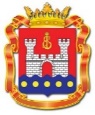 Российская ФедерацияПравительство Калининградской областиКонкурсное агентство Калининградской областиНаименование органа государственной власти, принявшего решение о проведении аукциона: Правительство Калининградской области.Реквизиты решения о проведении аукциона: постановление Правительства Калининградской области от 29.10.2019 № 723 «О проведении аукциона на право заключения договоров аренды земельных участков из земель сельскохозяйственного назначения».Уполномоченный орган (Арендодатель земельных участков): Агентство по имуществу Калининградской области. Адрес и контактная информация: 236006, г. Калининград, Московский проспект, 95, тел.: (4012) 599-784, E-mail: aim@gov39.ru.Организатор аукциона: Конкурсное агентство Калининградской области (далее – Организатор аукциона). Адрес и контактная информация 236007, г. Калининград, ул. Дмитрия Донского, д. 1. Тел: (4012) 599-145, 570-430, факс (4012) 599-028, E-mail: konkurs@gov39.ru.Форма торгов (лоты №№ 1 – 6): аукцион, открытый по составу участников и по форме подачи предложений о размере арендной платы.Предмет аукциона (лоты №№ 1 – 6): право на заключение договора аренды земельного участка из земель сельскохозяйственного назначения для осуществления крестьянским (фермерским) хозяйством его деятельности.Ограничения участников в аукционе (лоты №№ 1 – 6): в соответствии с пунктом 10 статьи 39.11 Земельного кодекса Российской Федерации участниками аукциона могут быть только граждане и крестьянские (фермерские) хозяйства.Вид собственности (лоты №№ 1 – 6): собственность Калининградской области.Сведения о земельном участке, передаваемом в аренду:Лот № 1Характеристика земельного участка: земельный участок: кадастровый номер 39:05:040609:177, площадь 17205 кв. м, адрес: местоположение установлено относительно ориентира, расположенного в границах участка. Почтовый адрес ориентира: Калининградская область, район Зеленоградский, 
п. Заостровье. категория земель – земли сельскохозяйственного назначения, разрешенное использование – для сельскохозяйственного производства, сведения о правах на земельный участок, ограничениях (обременениях) этих прав: правообладатель – Субъект Российской Федерации Калининградская область (номер государственной регистрации от 06.08.2012 39-39-03/300/2012 - 828), Ограничения и обременения в использовании земельного участка: - придорожная полоса автомобильной дороги общего пользования федерального значения А-217 «Приморское полукольцо» Калининград-Светлогорск на участке км 22+480 - км 52+360, расположенном в границах Зеленоградского района Калининградской области.Лот № 2Характеристика земельного участка: земельный участок: кадастровый номер 39:05:040609:182, площадь 87141 кв. м, адрес: местоположение установлено относительно ориентира, расположенного в границах участка. Почтовый адрес ориентира: Калининградская область, район Зеленоградский, 
п. Заостровье. категория земель – земли сельскохозяйственного назначения, разрешенное использование – для сельскохозяйственного производства, сведения о правах на земельный участок, ограничениях (обременениях) этих прав: правообладатель – Субъект Российской Федерации Калининградская область (номер государственной регистрации от 06.08.2012 39-39-03/300/2012 - 839), Ограничения и обременения в использовании земельного участка:придорожная полоса автомобильной дороги общего пользования федерального значения А-217 «Приморское полукольцо» Калининград-Светлогорск на участке км 22+480 - км 52+360, расположенном в границах Зеленоградского района Калининградской области.Лот № 3Характеристика земельного участка: земельный участок: кадастровый номер 39:05:040609:200, площадь 9270 кв. м, адрес: местоположение установлено относительно ориентира, расположенного в границах участка. Почтовый адрес ориентира: Калининградская область, район Зеленоградский, вблизи п. Заостровье. категория земель – земли сельскохозяйственного назначения, разрешенное использование – для сельскохозяйственного производства, сведения о правах на земельный участок, ограничениях (обременениях) этих прав: правообладатель – Субъект Российской Федерации Калининградская область (номер государственной регистрации от 03.09.2012 39-39-03/348/2012 - 351), Ограничения и обременения в использовании земельного участка:- придорожная полоса автомобильной дороги общего пользования федерального значения А-217 «Приморское полукольцо» Калининград-Светлогорск на участке км 22+480 - км 52+360, расположенном в границах Зеленоградского района Калининградской области.Лот № 4Характеристика земельного участка: земельный участок: кадастровый номер 39:05:040609:233, площадь 151145 кв. м, адрес: местоположение установлено относительно ориентира, расположенного в границах участка. Почтовый адрес ориентира: Калининградская область, район Зеленоградский, вблизи пос. Заостровье. категория земель – земли сельскохозяйственного назначения, разрешенное использование – для ведения сельскохозяйственного производства, сведения о правах на земельный участок, ограничениях (обременениях) этих прав: правообладатель – Субъект Российской Федерации Калининградская область (номер государственной регистрации от 25.09.2013 39-39-03/307/2013 - 648), Ограничения и обременения в использовании земельного участка:- придорожная полоса автомобильной дороги общего пользования федерального значения А-217 «Приморское полукольцо» Калининград-Светлогорск на участке км 22+480 - км 52+360, расположенном в границах Зеленоградского района Калининградской области.Лот № 5Характеристика земельного участка: земельный участок:  кадастровый номер 39:05:040609:257, площадь 56800 кв. м, адрес: местоположение установлено относительно ориентира, расположенного в границах участка. Почтовый адрес ориентира: Калининградская область, район Зеленоградский, 
п. Заостровье. категория земель – земли сельскохозяйственного назначения, разрешенное использование – для ведения сельскохозяйственного производства, сведения о правах на земельный участок, ограничениях (обременениях) этих прав: правообладатель – Субъект Российской Федерации Калининградская область (номер государственной регистрации от 25.05.2016 39-39/003-39/001/028/2016 – 8836/1), Ограничения и обременения в использовании земельного участка: - охранная зона газопровода-отвода к ГРС г. Светлогорска в границах Зеленоградского района Калининградской области.Лот № 6Характеристика земельного участка: земельный участок: кадастровый номер 39:05:040609:265, площадь 26002 кв. м, адрес: местоположение установлено относительно ориентира, расположенного в границах участка. Почтовый адрес ориентира: Калининградская область, район Зеленоградский, участок расположен с западной стороны автодороги Романово-Заостровье, в пределах контура № 90.категория земель – земли сельскохозяйственного назначения, разрешенное использование – для сельскохозяйственного производства, сведения о правах на земельный участок, ограничениях (обременениях) этих прав: правообладатель – Субъект Российской Федерации Калининградская область (номер государственной регистрации от 03.08.2016 39-39/003-39/001/046/2016 – 603/1), Ограничения и обременения в использовании земельного участка:- придорожная полоса автомобильной дороги общего пользования федерального значения А-217 «Приморское полукольцо» Калининград-Светлогорск на участке км 22+480 - км 52+360, расположенном в границах Зеленоградского района Калининградской области;- охранная зона газопровода-отвода к ГРС г. Светлогорска в границах Зеленоградского района Калининградской области.Срок аренды (лоты №№ 1 – 6): 5 лет.Начальная цена предмета аукциона: размер ежегодной арендной платы за земельный участок установлен в размере полутора процентов кадастровой стоимости земельного участка и составляет:Лот № 1 – 1060,69 рублей в год;Лот № 2 – 5372,24 рубля в год;Лот № 3 – 571,50 рублей в год;Лот № 4 – 9318,09 рублей в год;Лот № 5 – 3501,72 рубля в год;Лот № 6 – 1603,02 рубля в год. Размер задатка за участие в аукционе: установлен в размере двадцати процентов от начальной цены и составляет:Лот № 1 – 212,14 рублей;Лот № 2 – 1074,45 рублей;Лот № 3 – 114,30 рублей;Лот № 4 – 1863,62 рубля;Лот № 5 – 700,34 рубля;Лот № 6 – 320,60 рублей.Величина повышения начальной цены предмета аукциона («шаг аукциона»):Лот № 1 – 31,82 рубль;Лот № 2 – 161,16 рубль;Лот № 3 – 17,14 рублей;Лот № 4 – 279,54 рублей;Лот № 5 – 105,05 рублей;Лот № 6 – 48,09 рублей.Заявки на участие в аукционе принимаются с 22 ноября 2019 года с 10 часов 00 минут по калининградскому времени до 20 декабря 2019 года до 12 часов 00 минут по калининградскому времени. Прием заявок на участие в аукционе осуществляется по рабочим дням с 10 часов 00 минут до 13 часов 00 минут и с 14 часов 00 минут до 17 часов 00 минут по калининградскому времени по адресу: г. Калининград, Советский проспект, д. 13, каб. № 505 (5-й этаж), тел. (4012) 599-145.Определение участников аукциона состоится 23 декабря 2019 года по адресу: г. Калининград, 
Советский проспект, дом 13, кабинет № 507 (5-й этаж).Проведение аукциона назначено на 25 декабря 2019 года в 11 часов 00 минут по калининградскому времени по адресу: город Калининград, Советский проспект, дом 13, кабинет № 507 (5-й этаж). Регистрация участников аукциона 25 декабря 2019 года с 10 часов 45 минут 
до 10 часов 55 минут по калининградскому времени. При наличии оснований, предусмотренных пунктом 8 статьи 39.11 Земельного кодекса Российской Федерации Уполномоченный орган может принять решение об отказе в проведении аукциона.Проект договора аренды земельного участка из земель сельскохозяйственного назначения по лотам 
приведен в приложении № 7 к документации об аукционе.